                       PROGRAMA DE ACTIVIDADES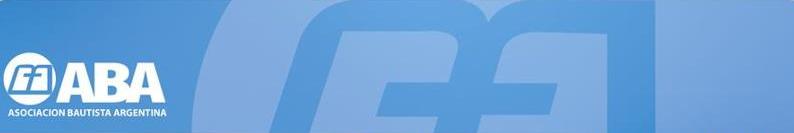 ESTE MES ORAMOS PARA QUE EL AÑO 2019 NOS ENCUENTRE FIRMES Y COMPROMETIDOS SIRVIENDO AL SEÑOR EN NUESTRAS IGLESIAS Y ASOCIACIÓN LLEVANDO EN PALABRA Y ACCIÓN EL EVANGELIO.                       PROGRAMA DE ACTIVIDADESESTE MES ORAMOS POR NUESTROS MISIONEROS EN CHOLILA, POR LA OBRA EN ESE LUGAR Y POR LA TAREA DE ABRIR NUEVOS CAMPOS MISIONEROS.                       PROGRAMA DE ACTIVIDADESESTE MES ORAMOS POR LOS CRISTIANOS QUE EN DISTINTOS PAÍSES SUFREN PERSECUSIÓN.                       PROGRAMA DE ACTIVIDADESESTE MES ORAMOS POR LOS MILLONES DE MIGRANTES Y REFUGIADOS EN EL MUNDO.                       PROGRAMA DE ACTIVIDADESESTE MES ORAMOS POR NUESTRO PAÍS PARA QUE DIOS DE SABIDURÍA A LOS GOBERNANTES.                       PROGRAMA DE ACTIVIDADESESTE MES ORAMOS POR LOS QUE MENOS TIENEN, POR PAZ Y OPORTUNIDADES DE PROGRESO.                       PROGRAMA DE ACTIVIDADESESTE MES ORAMOS POR LOS NIÑOS, ADOLESCENTES Y JÓVENES DE NUESTRA PATRIA.                       PROGRAMA DE ACTIVIDADESESTE MES ORAMOS POR LA ELIMINACIÓN DE LA VIOLENCIA Y LA CONFRONTACIÓN EN EL MUNDO.                       PROGRAMA DE ACTIVIDADESESTE MES ORAMOS POR EL CUIDADO DEL MEDIO AMBIENTE Y LA TIERRA, LA CASA DE TODOS.                       PROGRAMA DE ACTIVIDADESESTE MES ORAMOS POR NUESTRO PAÍS Y POR AQUELLOS QUE SERÁN ELECTOS GOBERNANTES.Más Calendarios: 2019, Calendarios Word, Calendarios PDF                       PROGRAMA DE ACTIVIDADESESTE MES ORAMOS POR LA MISIÓN DE PREDICAR EL MENSAJE DE CRISTO EN TODO TIEMPO Y LUGAR.                       PROGRAMA DE ACTIVIDADESESTE MES ORAMOS PARA QUE LA BIBLIA SEA ENTRE NOSOTROS NUESTRA ÚNICA NORMA DE FE Y PRÁCTICA.◄ DiciembreEnero 2019Enero 2019Enero 2019Enero 2019Enero 2019Febrero ►DomLunMarMiéJueVieSáb1 .2 3 4 Mujeres que oran.Todos los primeros Viernes de cada mes en todo el país,actividad de ABA Mujeres.5 6 7 8 9 10 11 12 13 14 15 16 17 18 19 20 21 22 23 24 25 26 27 28 29 30 31 ◄ EneroFebrero 2019Febrero 2019Febrero 2019Febrero 2019Febrero 2019Marzo ►DomLunMarMiéJueVieSáb1 Mujeres que oran.Todos los primeros Viernes de cada mes en todo el país,actividad de ABA Mujeres.2 3 4 5 6 7 8 9 ABA Jóvenes:Retiro de líderes Jóvenes. Lugar a determinar10 11 12 13 14 15 16 17 18 19 20 21 22 23 24 25 26 27 28 ◄ FebreroMarzo 2019Marzo 2019Marzo 2019Marzo 2019Marzo 2019Abril ►DomLunMarMiéJueVieSáb1 ABA Jóvenes: Viaje a de la DNI a la Patagonia, Visita de apoyo a Misioneros en Cholila Mujeres que oran.Todos los primeros Viernes de cada mes2Viaje a de la DNI a la Patagonia, Visita de apoyo a Misioneros en Cholila 3Viaje a de la DNI a la Patagonia, Visita de apoyo a Misioneros en Cholila 4Viaje de la DNI a la Patagonia, Visita de apoyo a Misioneros en Cholila Alianza Mundial Bautista. Comite Ejecutivo. 5Viaje a de la DNI a la Patagonia, Visita de apoyo a Misioneros en CholilaAlianza Mundial Bautista. Comite Ejecutivo.6 Alianza Mundial Bautista. Comite Ejecutivo.7 8 9 Adultos Mayores Mujeres y Hombres reunión conjunta en lugar a designar.10 11 12 Adultos Mayores Viaje a Esquel y Cholila.13 Adultos Mayores Viaje a Esquel y Cholila14 Adultos Mayores Viaje a Esquel y Cholila15 Adultos Mayores Viaje a Esquel y Cholila16 Adultos Mayores Viaje a Esquel y Cholila17 Adultos Mayores Viaje a Esquel y Cholila18 Adultos Mayores Viaje a Esquel y Cholila19 20 21 22 ABA Jóvenes:Brigada de trabajo en Leandro N. Alem, Misiones23 ABA Jóvenes:Brigada de trabajo en Leandro N. Alem, Misiones24 ABA Jóvenes:Brigada de trabajo en Leandro N. Alem, Misiones25 26 27 28 29 30 31 ◄ MarzoAbril 2019Abril 2019Abril 2019Abril 2019Abril 2019Mayo ►DomLunMarMiéJueVieSáb1 2 3 4 5 Mujeres que oran.Todos los primeros Viernes de cada mes en todo el país,actividad de ABA Mujeres.6 7 8 9 10 11 12 13 ABA Jóvenes: Taller + Encuentro de Jóvenes Bautistas en I.E.B. Nueva Chicago.CABA14 15 16 17 18 Celebración de Semana Santa en las Iglesias de ABA.19 Celebración de Semana Santa en las Iglesias de ABA.20 Celebración de Semana Santa en las Iglesias de ABA.21 Celebración de Semana Santa en las Iglesias de ABA.22 23 24 25 26 27 ABA Mujeres en la I.B. de  Ramos Mejía, BsAs. sobre “Ideología de Género”28 29 30 ◄ AbrilMayo 2019Mayo 2019Mayo 2019Mayo 2019Mayo 2019Junio ►DomLunMarMiéJueVieSáb1 2 3 Mujeres que oran.Todos los primeros Viernes de cada mes en todo el país,actividad de ABA Mujeres.4 ABA Jóvenes: Taller + Encuentro de Jóvenes Bautistas en I.E.B. Bethel - Rosario.5 6 7 8 9 10 11 Reunión de Adultos Mayores.Lugar a confirmar.12 13 14 15 16 17 Reunión del Consejo de Administración de ABA.18 19 20 21 22 23 24 25 26 27 28 29 30 31 ◄ MayoJunio 2019Junio 2019Junio 2019Junio 2019Junio 2019Julio ►DomLunMarMiéJueVieSábMujeres que oran.Todos los primeros Viernes de cada mes en todo el país,actividad de ABA Mujeres.1 2 3 4 5 6 7 8 ABA Jóvenes.Taller + Encuentro en I.E.B. Villa Dominico.(GBA Zona Sur)9 10 11 12 13 14 15 16 17 18 19 20 21 22 23 24 25 26 27 28 29 30 ◄ JunioJulio 2019Julio 2019Julio 2019Julio 2019Julio 2019Agosto ►DomLunMarMiéJueVieSáb1 2 3 4 5 Mujeres que oran.Todos los primeros Viernes de cada mes en todo el país,actividad de ABA Mujeres.6 7 Alianza Mundial Bautista.Encuentro annual.Nassau, Bahamas.8 Alianza Mundial Bautista.Encuentro annual.Nassau, Bahamas.9 Alianza Mundial Bautista.Encuentro annual.Nassau, Bahamas.10 Alianza Mundial Bautista.Encuentro annual.Nassau, Bahamas.11 Alianza Mundial Bautista.Encuentro annual.Nassau, Bahamas.12 Alianza Mundial Bautista.Encuentro annual.Nassau, Bahamas.13 Reunión de Adultos Mayores.Lugar a confirmar14 15 16 17 18 19 20 21 22 23 24 25 26 27 28 29 30 31 ◄ JulioAgosto 2019Agosto 2019Agosto 2019Agosto 2019Agosto 2019Septiembre ►DomLunMarMiéJueVieSáb1 2 Mujeres que oran.Todos los primeros Viernes de cada mes en todo el país,actividad de ABA Mujeres.3 ABA Jóvenes Taller + Encuentro en I.E.B. José C. Paz (BA)  y 1ra I.B.de Rosario, (Santa Fe).4 5 6 7 8 9 10 11 12 13 14 15 16 Reunión del Consejo de Administración de ABA.17 18 19 20 Celebración del 14° aniversario de la creación de ABA.21 22 23 24 25 26 27 28 29 30 31 ◄ AgostoSeptiembre 2019Septiembre 2019Septiembre 2019Septiembre 2019Septiembre 2019Octubre ►DomLunMarMiéJueVieSáb1 Celebración del Mes de la Biblia.Sermones alusivos.Exposición de Biblias.2 3 4 5 6 Mujeres que oran.Todos los primeros Viernes de cada mes en todo el país,actividad de ABA Mujeres.7 8 Celebración del Mes de la Biblia.Sermones alusivos.Exposición de Biblias9 10 11 12 13 14 ABA Jóvenes. Taller + Encuentro en I.E.B. Villa Sarmiento. (BsAs) Reunión de Adultos Mayores en Ranelagh. (BsAs)15 Celebración del Mes de la Biblia.Sermones alusivos.Exposición de Biblias16 17 18 19 20 21 22 Celebración del Mes de la Biblia.Sermones alusivos.Exposición de Biblias23 24 25 26 27 28 29 Celebración del Mes de la Biblia.Sermones alusivos.Exposición de Biblias30 Celebración en nuestras Iglesias del Mes de la Biblia.Celebración en nuestras Iglesias del Mes de la Biblia.Celebración en nuestras Iglesias del Mes de la Biblia.Celebración en nuestras Iglesias del Mes de la Biblia.Celebración en nuestras Iglesias del Mes de la Biblia.◄ SeptiembreOctubre 2019Octubre 2019Octubre 2019Octubre 2019Octubre 2019Noviembre ►DomLunMarMiéJueVieSáb1 2 3 4 Mujeres que oran.Todos los primeros Viernes de cada mes en todo el país,actividad de ABA Mujeres.5 ABA Jóvenes:aller + Encuentro de Jóvenes Bautistas en I.E.B. Centro - Rosario. Santa Fe6 7 Día Mundial de Oración por las mujeres.Alianza Mundial Bautista.8 9 10 11 12 ABA Hombres:Campamento Nacional en L.N.Alem, Misiones13 14 15 16 17 18 19 20 21 22 23 24 25 26 27 28 29 30 31 Día de las Iglesias evangélicas◄ OctubreNoviembre 2019Noviembre 2019Noviembre 2019Noviembre 2019Noviembre 2019Diciembre ►DomLunMarMiéJueVieSáb1 Mujeres que oran.Todos los primeros Viernes de cada mes en todo el país,actividad de ABA Mujeres.2 3 4 5 6 7 8 9 Adultos Mayores:Reunión de Adultos Mayores en Muñiz, BsAs10 11 12 13 14 15 16 ABA Jóvenes:Campamento Nacional de Jóvenes “ Fe sencilla” en Rosario.17 ABA Jóvenes:Campamento Nacional de Jóvenes “ Fe sencilla” en Rosario.18 ABA Jóvenes:Campamento Nacional de Jóvenes “ Fe sencilla” en Rosario.19 20 21 22 23 Reunión de ABA Mujeres en José C. Paz “Causas y consecuencias del Aborto”.Fecha a confirmar24 25 Día de la Libertad Religiosa26 27 28 29 30 ◄ NoviembreDiciembre 2019Diciembre 2019Diciembre 2019Diciembre 2019Diciembre 2019Enero ►DomLunMarMiéJueVieSáb1 2 3 4 5 6 Mujeres que oran.Todos los primeros Viernes de cada mes en todo el país,actividad de ABA Mujeres.7 8 9 10 11 12 13 14 Consejo de Administración de ABA. Reunión de Planificación del año 202015 16 17 18 19 20 21 Celebración de la Navidad en las Iglesias de ABA22 Celebración de la Navidad en las Iglesias de ABA23 24 25 26 27 28 29 30 31 